Class 2 Home Learningw/c Monday 1st June 2020Class 2 Home Learningw/c Monday 1st June 2020Class 2 Home Learningw/c Monday 1st June 2020Daily ActivitiesDaily ActivitiesDaily ActivitiesDaily Activities15 mins Times Tables Rockstars/Hit the Button15 minsSpellings: Prefixes mis-, non-, ex-, co- and anti-10 minsReading10 minsReadingWeekly Activities(all to be completed across the week and evidenced on Seesaw using your Home-Learning code)Weekly Activities(all to be completed across the week and evidenced on Seesaw using your Home-Learning code)Weekly Activities(all to be completed across the week and evidenced on Seesaw using your Home-Learning code)Weekly Activities(all to be completed across the week and evidenced on Seesaw using your Home-Learning code)MathsMathsMathsMaths1MyMaths: ‘Multiplying’ and ‘Word problems’2‘Multiplication and division’and ‘Written method for multiplication’ 3Make arrays with items from around your house. Write the multiplication and division calculations to go with.3Make arrays with items from around your house. Write the multiplication and division calculations to go with.ComprehensionComprehensionComprehensionComprehensionSun Safety(Choose 1, 2 or 3 stars)Science Make your own ice cream(instructions on Seesaw)Science Make your own ice cream(instructions on Seesaw)Science Make your own ice cream(instructions on Seesaw)Science Make your own ice cream(instructions on Seesaw)WritingWritingWritingWriting1Write an acrostic poem for a particular food. 2Write a recipe. How to make…Include a list of ingredients and use clear steps. 3Write a review of a meal you have eaten. Make it really descriptive.3Write a review of a meal you have eaten. Make it really descriptive.EnrichmentEnrichmentEnrichmentEnrichmentCreate a shopping list. Make sure your items ensure your family has a balanced diet.Design a milkshake.Create and have a picnic together.Create and have a picnic together.Learning Project – FoodLearning Project – FoodLearning Project – FoodLearning Project – FoodThe project this week aims to provide opportunities for your child to learn more about food. Learning may focus on where different foods come from, what makes a healthy meal, opportunities to cook etc.The project this week aims to provide opportunities for your child to learn more about food. Learning may focus on where different foods come from, what makes a healthy meal, opportunities to cook etc.The project this week aims to provide opportunities for your child to learn more about food. Learning may focus on where different foods come from, what makes a healthy meal, opportunities to cook etc.The project this week aims to provide opportunities for your child to learn more about food. Learning may focus on where different foods come from, what makes a healthy meal, opportunities to cook etc.A balanced diet:What makes a balanced diet?What can you remember about the 5 food groups (carbohydrates, proteins, dairy, fats, fruits and vegetables)?Can you create a school menu using what you know? Other things to think about:Where does your food come from? Which food comes from the UK? What is Fairtrade?Food art:Have a go at sketching some fruit and vegetables in your home.Find out about the work of Lynne Flavell (link on Seesaw). Can you create some art like hers?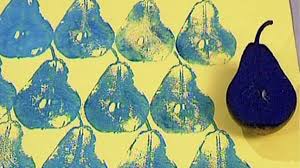 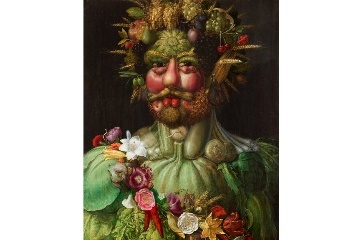 Take a look at the artof Giuseppe Arcimboldo. Can you create a face using fruit and vegetables like him?Understanding others:Can you find out about different foods from around the world? What are some traditional foods eaten in other countries?Have a look at the short video about different lunches around the world (link on Seesaw).Can you find out what a vegetarian is? Vegan? Kosher food? Halal food?Understanding others:Can you find out about different foods from around the world? What are some traditional foods eaten in other countries?Have a look at the short video about different lunches around the world (link on Seesaw).Can you find out what a vegetarian is? Vegan? Kosher food? Halal food?Keeping Active(Try at least two of the following this week. Get your family involved too!)Keeping Active(Try at least two of the following this week. Get your family involved too!)Keeping Active(Try at least two of the following this week. Get your family involved too!)Joe WicksDaily workouts on YoutubeBBC SupermoversChoose 2-3 different videosCosmic KidsAvailable on Youtubereal PE (password emailed to parents)Active Norfolk https://www.activenorfolk.org/active-at-homeGet OutsideGo for a walk/cycle around your local area 